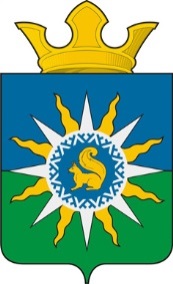 муниципальное образование ПОСЕЛОК ХАНЫМЕЙ СОБРАНИЕ ДЕПУТАТОВ4 созываПРОЕКТ Р Е Ш Е Н И ЯО внесении изменений и дополнений в решение Собрания депутатов муниципального образования поселок Ханымей от 30 октября 2017 года № 22 «Об утверждении Правил благоустройства территории муниципального образования поселок Ханымей»	В целях приведения Правил благоустройства территории муниципального образования поселок Ханымей, в соответствие с законодательством Российской Федерации, руководствуясь Федеральным законом от 06 октября 2003 года № 131 – ФЗ «Об общих принципах организации местного самоуправления в Российской Федерации», постановлением Правительства Российской Федерации от 31 августа 2018 года № 1039 «Об утверждении Правил обустройства мест (площадок) накопления твердых коммунальных отходов и ведения их реестра», Уставом муниципального образования поселок Ханымей, Собранием депутатов муниципального образования посёлок Ханымей 4 созываР Е Ш Е Н О:	1. Внести в решение Собрания депутатов муниципального образования поселок Ханымей от 30 октября 2017 года № 22 «Об утверждении Правил благоустройства территории муниципального образования поселок Ханымей», следующие изменения и дополнения:1.1. пункт 1.1. раздела I дополнить словами «постановлением Правительства РФ от                  31.08.2018 г. № 1039 «Об утверждении Правил обустройства мест (площадок) накопления твердых коммунальных отходов и ведения их реестра»;1.2. раздел II:1.2.1. в абзац 2 пункта 2.13.13.2 изложить в следующей редакции: «Места (площадки) накопления твердых коммунальных отходов»;1.2.2. пункт 2.13.14 изложить в следующей редакции:«2.13.14. Порядок создания мест (площадок) накопления твердых коммунальных отходов2.13.14.1. Места (площадки) накопления твердых коммунальных отходов создаются Администрацией муниципального образования поселок Ханымей, за исключением установленных законодательством Российской Федерации случаев, когда такая обязанность лежит на других лицах. Администрация муниципального образования поселок Ханымей создает места (площадки) накопления твердых коммунальных отходов путем принятия решения в соответствии с требованиями настоящих Правил благоустройства, требованиями законодательства Российской Федерации в области санитарно-эпидемиологического благополучия населения и иного законодательства Российской Федерации, устанавливающего требования к местам (площадкам) накопления твердых коммунальных отходов.Площадки следует размещать удаленными от окон жилых зданий, границ участков детских учреждений, мест отдыха на расстояние не менее 20 м, на участках жилой застройки - не далее 100 м от входов, считая по пешеходным дорожкам от дальнего подъезда, при этом территория площадки должна примыкать к проездам, но не мешать проезду транспорта. При отсутствии возможности соблюдения установленных расстояний в районах сложившейся застройки, они могут быть сокращены. При обособленном размещении площадки (вдали от проездов) рекомендуется предусматривать возможность удобного подъезда транспорта для очистки контейнеров и наличия разворотных площадок (12 м × 12 м). Рекомендуется проектировать размещение площадок вне зоны видимости с транзитных транспортных и пешеходных коммуникаций, в стороне от уличных фасадов зданий. Территорию площадки рекомендуется располагать в зоне затенения (прилегающей застройкой, навесами или посадками зеленых насаждений).2.13.14.2. В случае если в соответствии с законодательством Российской Федерации обязанность по созданию места (площадки) накопления твердых коммунальных отходов лежит на других лицах, такие лица согласовывают создание места (площадки) накопления твердых коммунальных отходов с Администрацией муниципального образования поселок Ханымей на основании письменной заявки.».1.2.3. пункт 2.13.15 изложить в следующей редакции:«2.13.15. Администрацией муниципального образования поселок Ханымей ведется реестр мест (площадок) накопления твердых коммунальных отходов (далее – Реестр), который представляет собой базу данных о местах (площадках) накопления твердых коммунальных отходов.2.13.15.1. Реестр ведется на бумажном носителе и в электронном виде. Сведения в Реестр вносятся в течение 5 рабочих дней со дня принятия решения о внесении в него сведений о создании места (площадки) накопления твердых коммунальных отходов.2.13.15.2. В течение 10 рабочих дней со дня внесения в Реестр сведений о создании места (площадки) накопления твердых коммунальных отходов такие сведения размещаются на официальном сайте муниципального образования поселок Ханымей (http://www.hanimey.ru).2.13.15.3. В случае если место (площадка) накопления твердых коммунальных отходов создано другим лицом, такое лицо обязано обратиться в Администрацию муниципального образования поселок Ханымей с заявкой о включении сведений о месте (площадке) накопления твердых коммунальных отходов в Реестр не позднее 3 рабочих дней со дня начала его использования путем направления заявки о включении сведений о месте (площадке) накопления твердых коммунальных отходов в Реестр, а также сообщать о любых изменениях сведений, содержащихся в Реестре, в срок не позднее 5 рабочих дней со дня наступления таких изменений путем направления соответствующего извещения на бумажном носителе.».2. Обнародовать (опубликовать) настоящее решение в районной общественно-политической газете «Северный луч» и разместить на официальном интернет-сайте Администрации муниципального образования поселок Ханымей.3. Настоящее решение вступает в силу со дня официального опубликования.	4. Контроль за исполнением настоящего решения возложить на заместителя председателя Собрания депутатов муниципального образования поселок Ханымей.Глава муниципального образования	поселок Ханымей						 			А.Е. Лешенко2019г.№   